День смеха -1 апреля подготовительная группа №11 День Смеха в России не самый распространенный праздник, но все же довольно известный. И так здорово, что он наступает в солнечный весенний день – 1 апреля. День Смеха для ребят самый веселый праздник. Вот и в нашем детском саду №1 «Подснежник» ежегодно проводится этот замечательный и веселый праздник. В этот день ребята пришли в детский сад смешными: кто-то разрисовал мордашку, у кого-то смешная прическа, кто-то оделся по смешному. В праздничном мероприятии дети с удовольствием принимали активное участие в таких конкурсах и играх, как: «Веселые ладошки», «Загадки- обманки», «Достань яблоко», «Отгадай загадку». «Вопросы-шутки», «Самая смешная гримаса» и тд. В этот замечательный день на нашей группе было весело: все шутили и смеялись.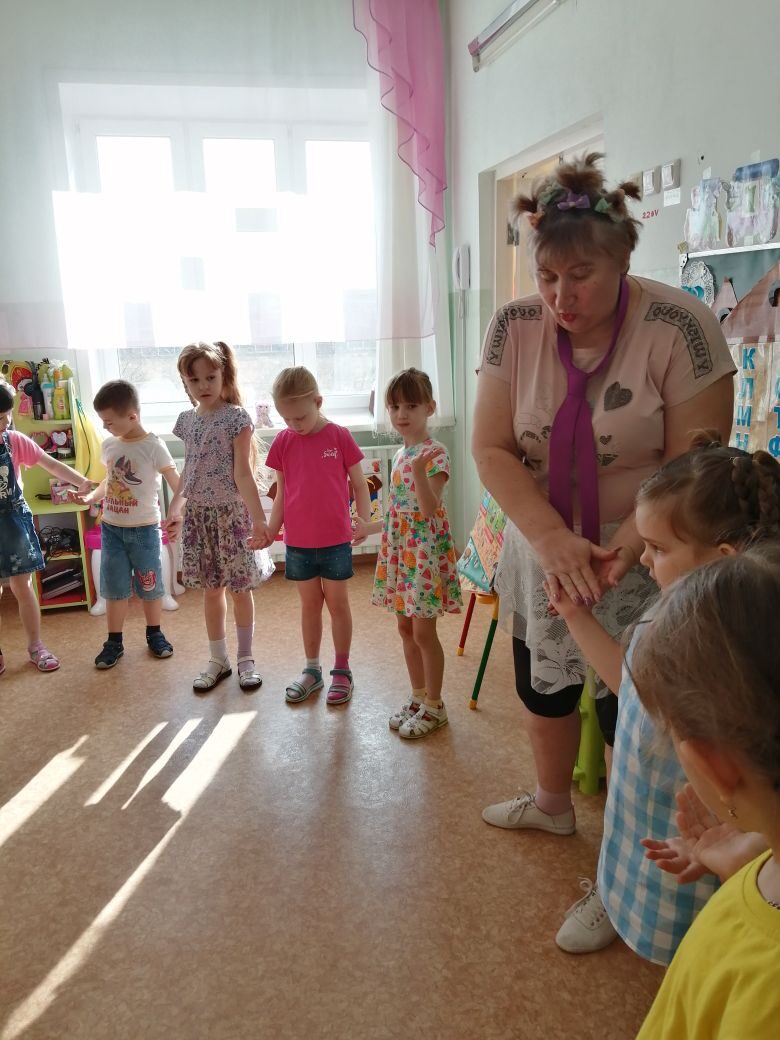 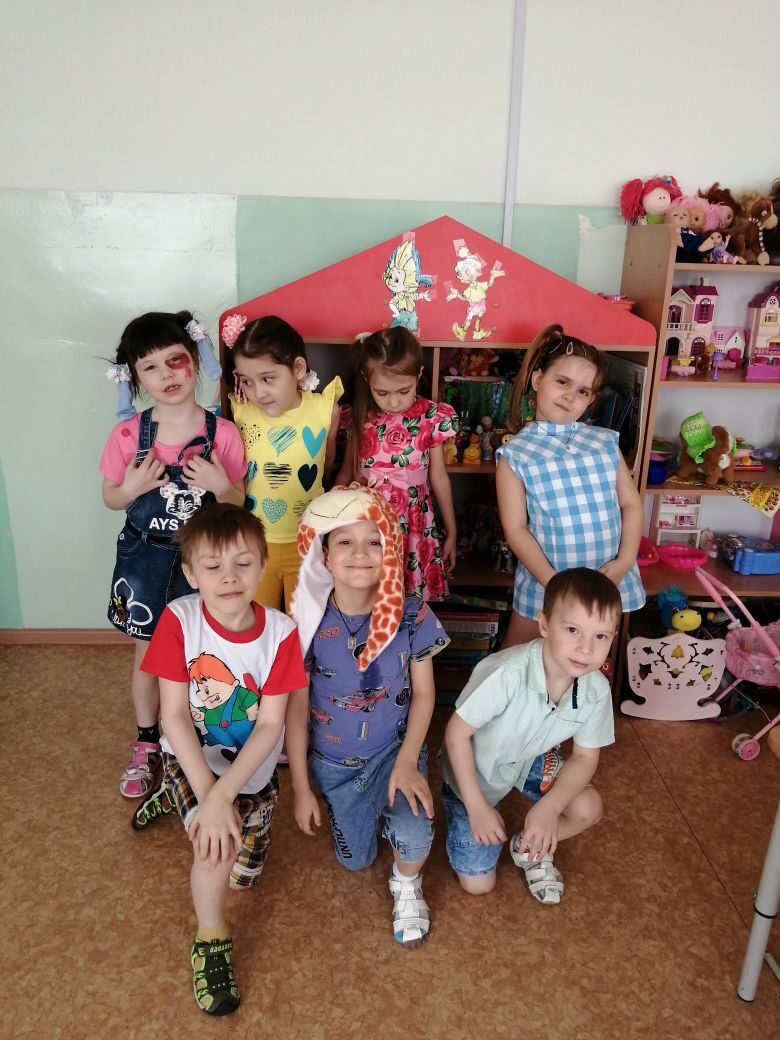 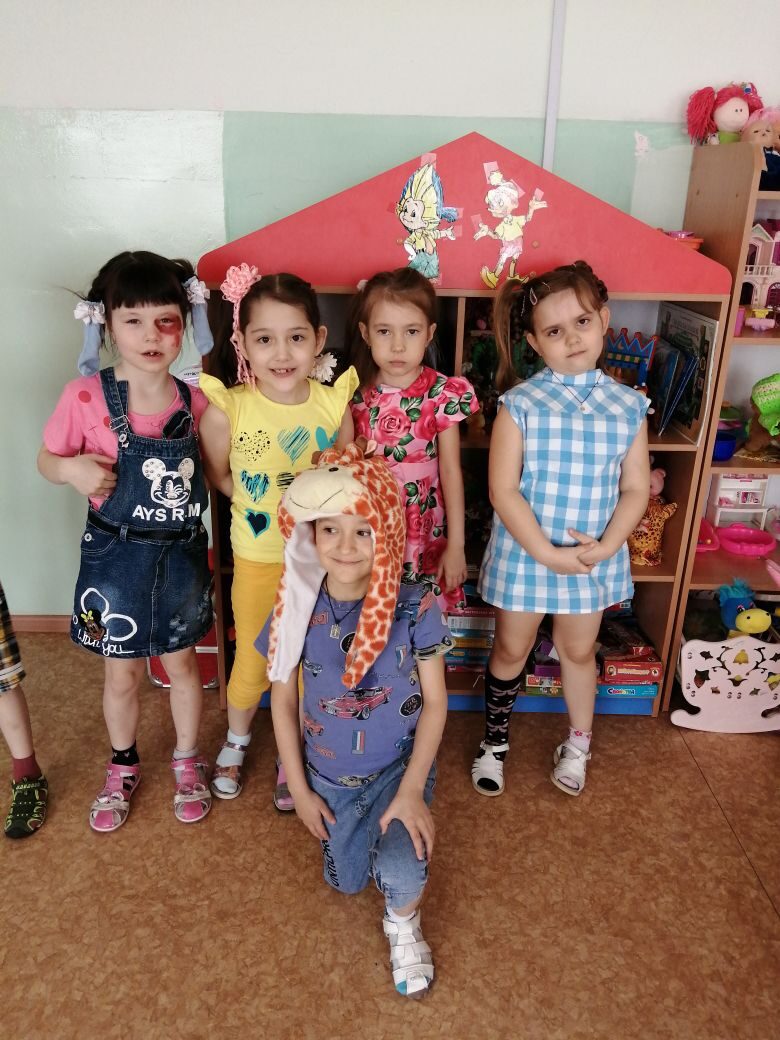 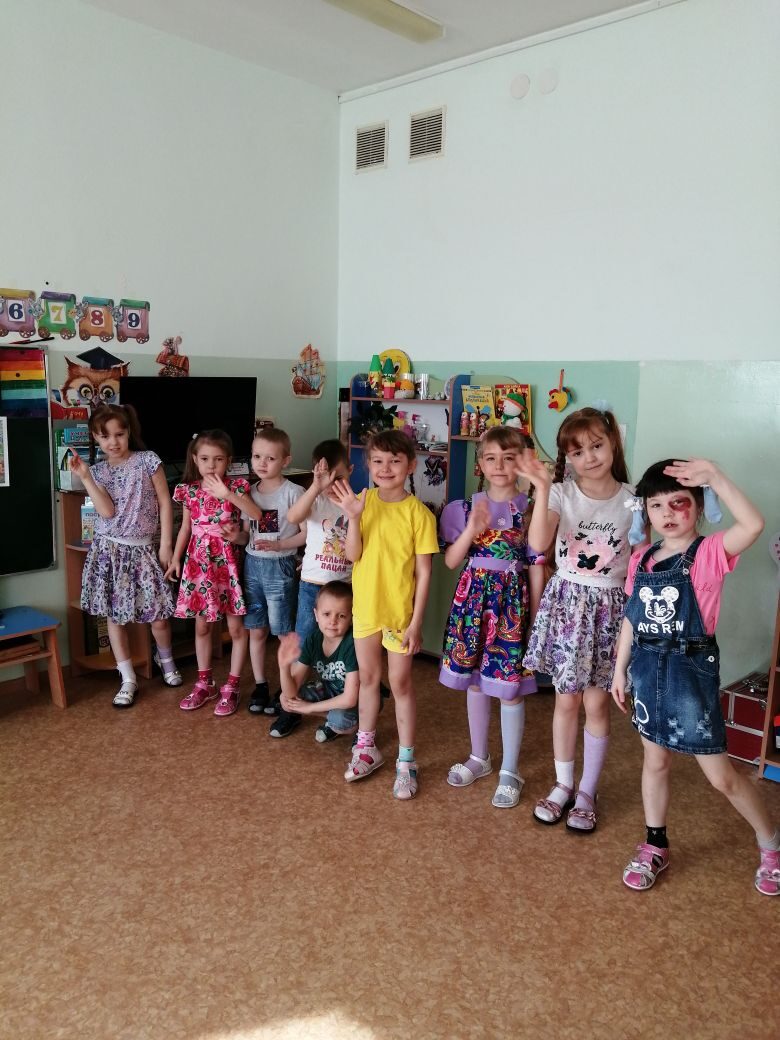 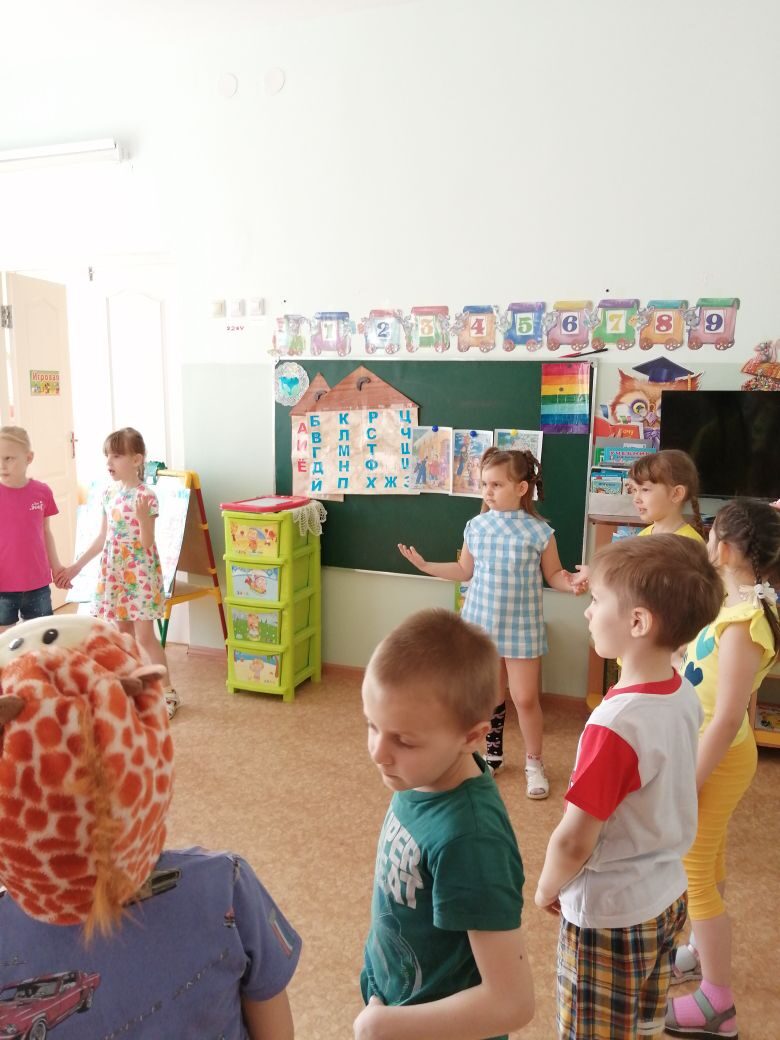 